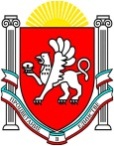 РЕСПУБЛИКА КРЫМБАХЧИСАРАЙСКИЙ РАЙОНАДМИНИСТРАЦИЯ АРОМАТНЕНСКОГО СЕЛЬСКОГО ПОСЕЛЕНИЯПОСТАНОВЛЕНИЕ от 07.07.2020 г.				 № 149			с. АроматноеОб отмене постановления №73 от 25.12.2015 г. «Об утверждении административного регламента предоставления муниципальной услуги «Предоставление водных объектов или их частей в пользование на основании решений о предоставлении водных объектов в пользование» с изменениями в постановлениях №170 от 10.08.2016 г. и №44 от 28.02.2019 г.Рассмотрев протест Симферопольской межрайонной прокуратуры №6-2020/Прдп18-20-120350012 от 22.06.2020, в соответствии с Федеральным законом от 6 октября 2003 года № 131-ФЗ «Об общих принципах организации местного самоуправления в Российской Федерации», ПОСТАНОВЛЯЮ:Постановление администрации Ароматненского сельского поселения Бахчисарайского района Республики Крым №73 от 25.12.2015 г. «Об утверждении административного регламента предоставления муниципальной услуги «Предоставление водных объектов или их частей в пользование на основании решений о предоставлении водных объектов в пользование» с изменениями в постановлениях №170 от 10.08.2016 г. и №44 от 28.02.2019 г.- отменить.Постановление вступает в силу с момента его подписания.Разместить постановление на официальном сайте администрации в сети «Интернет».Контроль за исполнением настоящего постановления оставляю за собой.Председатель Ароматненского сельского совета-глава администрации Ароматненскогосельского поселения							И.А. Лизогуб